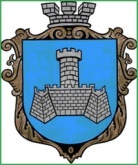 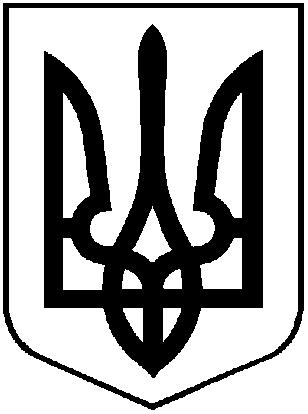 УКРАЇНАм. Хмільник Вінницької областіРОЗПОРЯДЖЕННЯМІСЬКОГО ГОЛОВИ«27» лютого 2024 р.                                                                    	 	№102-рПро створення комісії з приймання - передачі комунального майна з балансу Управління освіти, молоді та спорту Хмільницької міської ради на баланс комунального закладу «Будинок культури» Хмільницької міської радиВідповідно до Положення про порядок списання та передачі майна, що належить до комунальної власності Хмільницької міської територіальної громади, затвердженого рішенням 15 сесії міської ради 6 скликання від 27.10.2011 року №320 (зі змінами), керуючись статтями 42, 59, 60 Закону України «Про місцеве самоврядування в Україні»:1.Утворити комісію з приймання-передачі комунального майна, а саме Білорукавської початкової школи Хмільницької міської ради, що розташована за адресою: Вінницька область, Хмільницький район, с. Білий Рукав, вул. Шевченка, 42А з балансу Управління освіти, молоді та спорту Хмільницької міської ради на баланс комунального закладу «Будинок культури» Хмільницької міської ради  згідно додатку.2.Комісії здійснити приймання-передачу комунального майна з дотриманням вимог чинного законодавства України.3.Контроль за виконанням даного розпорядження покласти на заступника міського голови з питань діяльності виконавчих органів Хмільницької міської ради Андрія СТАШКА.       Міський голова                                                                      М.В.Юрчишин        А.СТАШКО        С.МАТАШ        Н.БУЛИКОВАВ.ЗАБАРСЬКИЙВ.ОЛІХДодаток до розпорядження міського головивід «27» лютого 2024 р. №102-рС К Л А Дкомісії з приймання-передачі комунального майна з балансу Управління освіти, молоді та спорту Хмільницької міської ради на баланс комунального закладу «Будинок культури» Хмільницької міської радиСташко А.В., заступник міського голови з питань діяльності виконавчих органів Хмільницької міської ради, голова комісії;Шемета В.І., завідувач сектору юридиної та кадрової роботи Управління освіти, молоді та спорту Хмільницької міської ради, секретар комісії;Члени комісії:Цупринюк Ю.С., начальник відділу культури та туризму Хмільницької міської ради.Колісник Л.С., головний бухгалтер Комунального закладу «Будинок культури» Хмільницької міської ради.Донченко О.В., директор Комунального закладу «Будинок культури» Хмільницької міської ради.Лисий Д.П., спеціаліст І категорії Управління освіти, молоді та спорту Хмільницької міської ради;Нетребко Л.С., головний бухгалтер централізованої бухгалтерії Управління освіти, молоді та спорту Хмільницької міської ради;Міський голова                                                          Микола ЮРЧИШИН